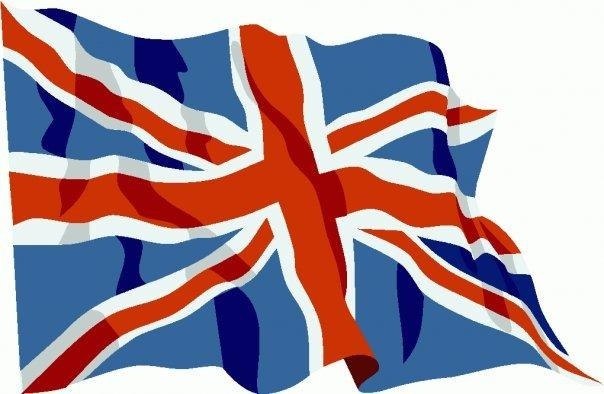 Минимум английских речевых штампов. Часть 2.

22. ПРАВИЛЬНО
That’s right. – Правильно.
I agree with you. – Я согласен с Вами.

23. ДУМАЮ, ЧТО ДА, ВЕРОЯТНЕЕ ВСЕГО
I think so. – Думаю, что да.
I am afraid so. – Боюсь, чтода.
I am sure of it. – Я в этом уверен.

24. НЕ СОГЛАСЕН
I don’t agree with you at all. – Я совершенно с Вами не согласен.
Far from it. – Далеко от этого.

25. НЕ ДУМАЮ
I don’t think so. – Думаю, что нет.
I am afraid you are wrong. – Боюсь, что вы ошибаетесь.

26. НЕ ВЕРЮ
I am not sure of it. – Я не уверен в этом.
I doubt it. – Я сомневаюсь в этом.

27. НЕ ЗНАЮ
I don’tknow. – Я не знаю.
I can’t say. – Не могу знать.

28. ДА? НЕУЖЕЛИ? (УДИВЛЕНИЕ)
Is he? – Да?
Really? – Неужели?

29. ЭТО СЮРПРИЗ
Well, it is a surprise. – Да, это сюрприз.
Who would have expected that? – Кто бы мог это ожидать?

30. ПОХВАЛА
You look wonderful today. – Вы прекрасно выглядите сегодня.
It does you credit. – Это делает Вам честь.
You have made a good job of it! – Молодец!

31. ХОРОШАЯ ИДЕЯ
It is a good idea. – Это хорошая идея.
That is the way to do it. – Именно так это нужно сделать.

32. ОСТАВЛЯЕТ ЖЕЛАТЬ ЛУЧШЕГО
It is not up to the mark. – Это не надолжном уровне.
It is below the standard. – Это ниже стандарта.

33. ЭТО НЕЧЕСТНО
It is unfair. It is not fair. – Это нечестно.
How can you!– Как ты можешь!

34. НЕ СТОИТ
There is no sense in doing it. – He имеет смысла делать это.
There is no use to do it. – Бесполезно делатьэто.

35. ЭТО ТВОЯ ВИНА
It is your fault. – Это твоя вина / Сам виноват.
It serves you right. – Так тебе и нужно.

36. КАКАЯ ДОСАДА!
What a nuisance! – Какая досада!
What a cad / rascal / bore! – Какой хам (мошенник / зануда)!

37. ЧТОБЫ Я БОЛЬШЕ ЭТОГО НЕ СЛЫШАЛ
Come on, stop it! – Хватит, перестань!
I am sick and tired of it. – Мне это ужасно надоело.

38. ЭТО УЖАСНО / ОБМАН
It is a lie / fraud. – Это ложь / обман.
It is terrible. – Это ужасно.

39. НЕ ВАШЕ ДЕЛО
Mind your own business. – He суй нос в чужие дела. (Занимайся своим делом)
То hell wit hyou. – Пошел к черту.
Be damned. – Будь проклят.

40. МНЕ ВСЕ РАВНО / НАПЛЕВАТЬ
I don’t саге. – Мне все равно / наплевать.
It doesn't matter. – Не имеет значения.
What difference does it make? – Какая разница?

41. САМ РЕШАЙ
It is up to you. – Решай сам.
Use your own judgement. – Разбирайся сам.

42. ОТСУТСТВИЕ УДИВЛЕНИЯ
No wonder! – He удивительно!
I have expected it. – Я ожидал этого.

43. КАК ВАМ ЗДЕСЬ НРАВИТСЯ?
How do you like it here? – Как Вам здесь нравится?
What impression did it make on you? – Какое впечатление это произвело на Вас.